The International Festival Jazz Dance Open 2022Можливість для українських танцюристів виступити на 19th International Jazz Dance Open 2022 у Східночешському театрі в Пардубіце.Дати вистави: 19 i 20 червня 2022 рокуСтворено для танцюристів зі зрілою технікою танцю!Контакти: Helena Machová, telefon: +420 776 088 093, email: Helena.Machova@seznam.czMožnost pro ukrajinské tanečníky účinkovat na 19.ročníku The International Festival Jazz Dance Open 2022 ve Východočeském divadle v Pardubicích.Termíny představení: 19. a 20. 6. 2022Určeno pro tanečníky s vyzrálou taneční technikou!Kontakt: Helena Machová, telefon: +420 776 088 093, email: Helena.Machova@seznam.cz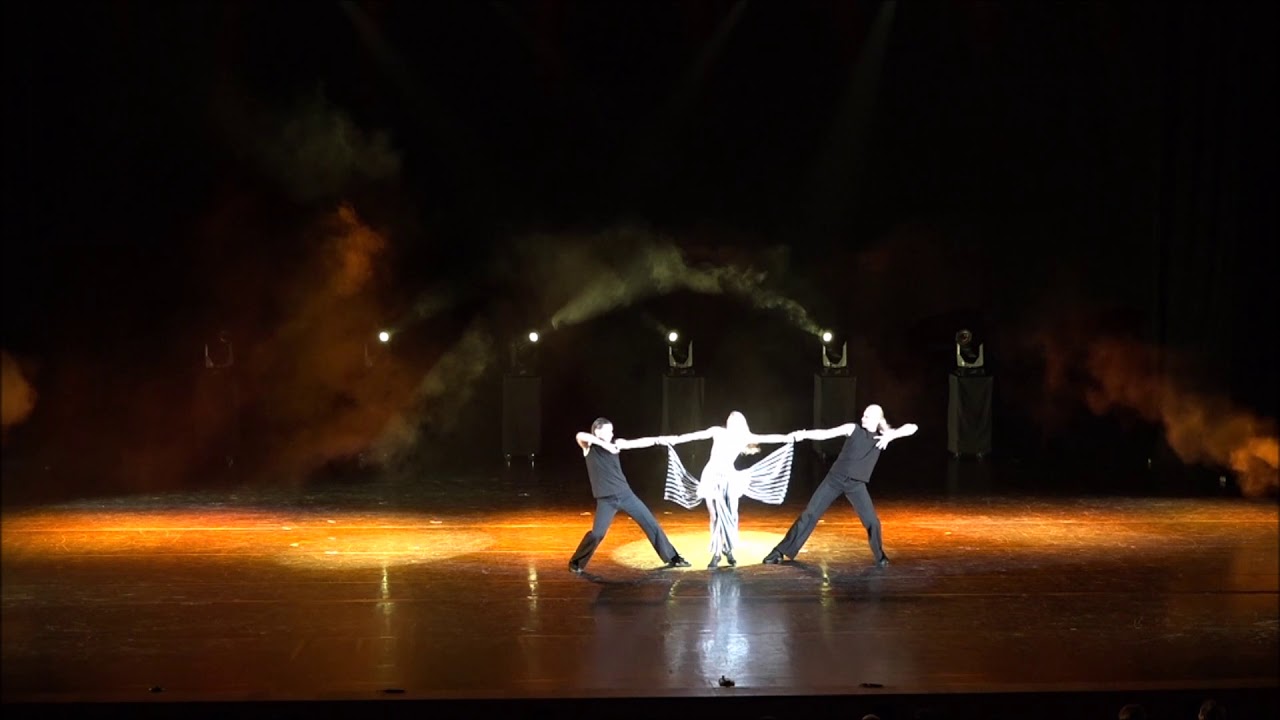 